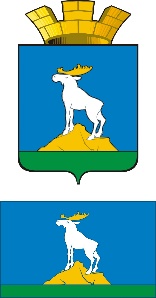 ГЛАВА НИЖНЕСЕРГИНСКОГО ГОРОДСКОГО ПОСЕЛЕНИЯПОСТАНОВЛЕНИЕ13.08.2019 г.       №  333г. Нижние Серги О внесении изменений в постановление главы Нижнесергинского городского поселения от 16.10.2018 № 487 «Об утверждении общественной муниципальной комиссии в целях реализации приоритетного проекта «Формирование комфортной среды на 2018-2024 годы» на территории Нижнесергинского городского поселения»Во исполнение Постановления Правительства Российской Федерации № 169 от 10.02.2017 «Об утверждении Правил предоставления и распределения субсидий из федерального бюджета бюджетам субъектов Российской Федерации на поддержку государственных программ субъектов Российской Федерации и муниципальных программ формирования современной городской среды», с целью повышения качества реализуемых мероприятий по формированию комфортной городской среды 2018-2024гг, для обеспечения объективной оценки доступности, беспрепятственности и безопасности реализуемых мероприятий по благоустройству территорий,ПОСТАНОВЛЯЮ:1. Внести изменения в состав общественной муниципальной комиссии утверждённой постановлением главы Нижнесергинского городского поселения 16.10.2018 № 487 «Об утверждении общественной муниципальной комиссии в целях реализации приоритетного проекта «Формирование комфортной среды на 2018-2024 годы», с целью повышения качества реализуемых мероприятий по формированию комфортной городской среды 2018-2024гг, для обеспечения объективной оценки доступности, беспрепятственности и безопасности реализуемых мероприятий по благоустройству территорий на территории Нижнесергинского городского (далее- Комиссия): Председатель Комиссии: Глава Нижнесергинского городского поселения -  А. М. Чекасин;Заместитель председателя Комиссии: Заведующий отделом по ЖКХ и благоустройству администрации Нижнесергинского городского поселения Н. Г. Блинкова;Секретарь Комиссии: Заведующий отделом земельно- имущественных отношений администрации Нижнесергинского городского поселения - А. С. Скачкова;Члены Комиссии: Ведущий специалист администрации Нижнесергинского городского поселения – Р. В. Кошкин;Специалист 1 категории отдела земельно-имущественных отношений администрации Нижнесергинского городского поселения – Вахонина И. В.;	Инженер-сметчик МБУ «Служба содержания городского хозяйства и благоустройства – Саматова Д. Р. (по согласованию);Председатель совета ветеранов Нижнесергинского городского поселения -  Н. Н. Муравьева (по согласованию);Председатель Нижнесергинской местной организации Всесоюзного общества слепых – Л. А. Маркова (по согласованию);Председатель Думы Нижнесергинского городского поселения - А. А. Яковлев – член партии «Единая Россия» (по согласованию) ;Представитель государственного казенного учреждения «32 отряд федеральной противопожарной службы по Свердловской области» - (по согласованию);Представитель ГИБДД межмуниципального отдела МВД РФ «Нижнесергинский» - (по согласованию);Представитель местной общественной организации Нижнесергинского района Свердловской области Общероссийской общественной организации «Всероссийское общество инвалидов» - (по согласованию).2. Проводить совещания Комиссии не реже 2 раз в месяц.3.На общественную муниципальную комиссию возлагаются функции по сопровождению реализации приоритетного проекта «Формирование комфортной среды» на 2018-2024 годы» на территории Нижнесергинского городского поселения, в том числе организация и проведение общественного обсуждения и голосования по отбору общественных территорий и подведения итогов такого голосования, общественного обсуждения проектов благоустройства общественных территорий, а также иных нормативных документов. 4. Опубликовать настоящее постановление путем размещения на официальном сайте Нижнесергинского городского поселения в сети «Интернет».5. Контроль за исполнением настоящего постановления оставляю за собой.И.о. главы Нижнесергинского городского поселения                                                          Е. Б. Нечаева